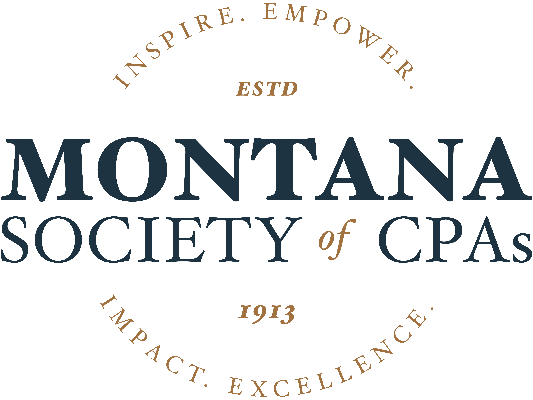 Please complete this nomination form and describe your nominee’s attributes and why you feel they should receive the award.Learn about MTCPA’s awards and criteria hereNominee’s Name	  Award		 Nominated By	 Phone		 Email			 Would you like to remain anonymous? 	Yes  		No      If anonymous, your nominee will not be told you nominated them. The MTCPA will need to know, however, in case we have any questions regarding the nomination. Your information will be kept confidentialRETURN TO:erinn@montana.cpa  OR mail to: Montana Society of CPAs │ PO Box 138 │ Helena, MT 59624NOMINATION DEADLINE: DECEMBER 15THThe Awards will be presented at the Annual Conference in June, except for the Outstanding CPA in Industry, which will be presented at the Industry Conference in March.For additional information, please contact Erinn at 406-442-7301 or erinn@montana.cpa